Western Australia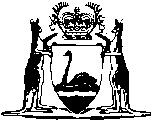 Western Australian Bush Nursing Trust Act Amendment Act 1947Compare between:[06 Jul 1998, 00-a0-05] and [04 Jul 2006, 00-b0-07]Western AustraliaWestern Australian Bush Nursing Trust Act Amendment Act 1947 An Act to amend the Western Australian Bush Nursing Trust Act 1936. [Assented to 5 November 1947] Be it enacted by the King’s Most Excellent Majesty, by and with the advice and consent of the Legislative Council and Legislative Assembly of Western Australia, in this present Parliament assembled, and by the authority of the same, as follows: —  1.	Short title 		This Act may be cited as the Western Australian Bush Nursing Trust Act Amendment Act 1947, and shall be read as one with the Western Australian Bush Nursing Trust Act 1936 (Act No. 20 of 1936), hereinafter referred to as the principal Act.2.	Citation of principal Act as amended by this Act 		The principal Act as amended by this Act may be cited as the Western Australian Bush Nursing Trust Act 1936-1947.3.	Interpretation 		For the purposes of this Act — 	“Association” means the Silver Chain District and Bush Nursing Association, a corporation incorporated under the provisions of the Associations Incorporation Act 1895 (Act No. 20 of 1895).4.	Vesting of Fund in the Association 		At the request of the Trustees and of the Association and with the approval of the Honourable William John McKell, the Governor-General and Commander-in-Chief in and over the Commonwealth of Australia, the fund, subject to all trusts, covenants, contracts and liabilities affecting it, is transferred to and vested in the Association.5.	Title to be endorsed or memorial entered as evidence of vesting 		The Registrar of Titles or the Registrar of Deeds, as the case may be, is hereby authorized, on receiving an application executed by the Trustees in respect of any of the lands held by them or held by any person on their behalf, to make an endorsement on the relevant certificate of title or other document of title, or enter a memorial in the Registry of Deeds, as the case may be, of the fact that the land is vested in the association by force of this Act.Notes1.	This is a compilation of the Western Australian Bush Nursing Trust Act Amendment Act 1947 and includes all amendments effected by the other Acts referred to in the following Table.N.B. (Affecting Act No. 20 of 1936)Number and AssentCommencementWestern Australian Bush Nursing Trust Act Amendment Act 194720 of 19475  19475  1947